REMUNERACIÓN MENSUAL POR CARGO PRESUPUESTARIO 2020.                             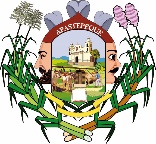 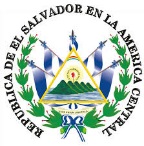 Dietas de Concejales: Aprobada por los Concejales la Dieta por Sesión es $200.00 Devengando una dieta mensual de $600.00 por cada Concejal Propietario y suplente, haciéndole a esto los descuentos de Ley, AFP, ISSS, RENTA, variando así el total devengado por mes, si el Concejal Propietario y Suplente no asiste a la sesión se le descuenta la dieta.                          REMUNERACIÓN MENSUAL POR CARGO PRESUPUESTARIO 2018.                             Dietas de Concejales: Aprobada por los Concejales la Dieta por Sesión es $200.00 Devengando una dieta mensual de $600.00 por cada Concejal Propietario y suplente, haciéndole a esto los descuentos de Ley, AFP, ISSS, RENTA, variando así el total devengado por mes, si el Concejal Propietario y Suplente no asiste a la sesión se le descuenta la dieta.                                                      REMUNERACIÓN MENSUAL POR CARGO PRESUPUESTARIO 2018.                             Dietas de Concejales: Aprobada por los Concejales la Dieta por Sesión es $200.00 Devengando una dieta mensual de $600.00 por cada Concejal Propietario y suplente, haciéndole a esto los descuentos de Ley, AFP, ISSS y RENTA, variando así el total devengado por mes, si el Concejal Propietario y Suplente no asiste a la sesión se le descuenta la dieta.  REMUNERACIÓN MENSUAL POR CARGO PRESUPUESTARIO 2018.                             Dietas de Concejales: Aprobada por los Concejales la Dieta por Sesión es $200.00 Devengando una dieta mensual de $600.00 por cada Concejal Propietario y suplente, haciéndole a esto los descuentos de Ley, AFP, ISSS, RENTA, variando así el total devengado por mes, si el Concejal Propietario y Suplente no asiste a la sesión se le descuenta la dieta.  REMUNERACIÓN MENSUAL POR CARGO PRESUPUESTARIO 2018.                             Dietas de Concejales: Aprobada por los Concejales la Dieta por Sesión es $200.00 Devengando una dieta mensual de $600.00 por cada Concejal Propietario y suplente, haciéndole a esto los descuentos de Ley, AFP, ISSS, RENTA, variando así el total devengado por mes, si el Concejal Propietario y Suplente no asiste a la sesión se le descuenta la dieta.  REMUNERACIÓN MENSUAL POR CARGO PRESUPUESTARIO 2018.                             Dietas de Concejales: Aprobada por los Concejales la Dieta por Sesión es $200.00 Devengando una dieta mensual de $600.00 por cada Concejal Propietario y suplente, haciéndole a esto los descuentos de Ley, AFP, ISSS, RENTA, variando así el total devengado por mes, si el Concejal Propietario y Suplente no asiste a la sesión se le descuenta la dieta.  FORMA DE CONTRATACIÓNDETALLE DE PLAZANUMERO DE PLAZASUELDOS (US$)            MONTOS AUTORIZADOS (US$)DIETAS   GASTOS DE REPRESENTACION            MONTOS AUTORIZADOS (US$)DIETAS   GASTOS DE REPRESENTACIONCargo por Elección PopularAlcalde Municipal 1$ 2,320.00$ 800.00Cargo por Elección PopularSíndico Municipal 1$ 1,120.00N/AN/ALey de la Carrera Administrativa Secretaria Municipal 1$ 670.00N/AN/ALey de la Carrera Administrativa Contador 1$ 620.00N/AN/ALey de la Carrera Administrativa Tesorera1$ 770.00N/AN/ALey de la Carrera Administrativa Encargada de Cuentas Corrientes 1$ 470.00N/AN/ALey de la Carrera Administrativa Colector 1$ 370.00N/AN/ALey de la Carrera Administrativa Sub Jefa  del Registro del Estado Familiar1$ 565.68N/AN/ALey de la Carrera Administrativa Auxiliar de UACI1$ 350.00N/AN/ALey de la Carrera Administrativa Aseo de Calles 7$ 330.00N/AN/ALey de la Carrera Administrativa Motorista1$ 470.00N/AN/ALey de la Carrera Administrativa Motorista1$ 472.48N/AN/ALey de la Carrera Administrativa Motorista1$ 460.65N/AN/AFORMA DE CONTRATACIÓNDETALLE DE PLAZANUMERO DE PLAZASUELDOS (US$)            MONTOS AUTORIZADOS (US$)DIETAS   GASTOS DE REPRESENTACION            MONTOS AUTORIZADOS (US$)DIETAS   GASTOS DE REPRESENTACIONLey de la Carrera Administrativa Jefa del Registro del Estado Familiar1$ 495.00N/AN/ALey de la Carrera Administrativa Encargado de Turismo 1$ 770.00N/AN/ALey de la Carrera Administrativa Auxiliar de Casa de Encuentro 1$ 330.00N/AN/ALey de la Carrera Administrativa Encargado de Transporte 1$ 520.00N/AN/ALey de la Carrera Administrativa Motorista3$ 310.00N/AN/ALey de la Carrera Administrativa Jefe de Promoción Social1$ 500.00N/AN/ALey de la Carrera Administrativa Auxiliar de Promoción Social8$ 330.00N/AN/ALey de la Carrera Administrativa Auxiliar de Promoción Social1$ 170.00N/AN/ALey de la Carrera Administrativa Jefe de UATM1$ 450.00N/AN/ALey de la Carrera Administrativa Auxiliar de Deporte 1$ 330.00N/AN/ALey de la Carrera Administrativa Motorista1$ 420.00N/AN/ALey de la Carrera Administrativa Motorista1$ 370.00N/AN/ALey de la Carrera Administrativa Motorista2$ 330.00N/AN/ALey de la Carrera Administrativa Auxiliar del Camión Recolector1$ 440.94N/AN/AFORMA DE CONTRATACIÓNDETALLE DE PLAZANUMERO DE PLAZASUELDOS (US$)            MONTOS AUTORIZADOS (US$)DIETAS   GASTOS DE REPRESENTACION            MONTOS AUTORIZADOS (US$)DIETAS   GASTOS DE REPRESENTACIONLey de la Carrera Administrativa Ordenanza4$ 330.00N/AN/ALey de la Carrera Administrativa Recepcionista 1$ 330.00N/AN/ALey de la Carrera Administrativa Secretaria de Sindicatura 1$ 470.00N/AN/ALey de la Carrera Administrativa Encargado de Cementerio1$ 330.00N/AN/ALey de la Carrera Administrativa Encargada de Baño Publico1$ 330.00N/AN/ALey de la Carrera Administrativa Encargada de Baño Público del Desvió 1$ 227.59N/AN/ALey de la Carrera Administrativa Auxiliar del Registro del Estado Familiar1$ 330.00N/AN/ALey de la Carrera Administrativa Encargado de Comunicaciones 1$ 330.00N/AN/ALey de la Carrera Administrativa Auxiliar de Contabilidad1$ 483.33N/AN/ALey de la Carrera Administrativa Encargado de Presupuesto1$ 550.00N/AN/ALey de la Carrera Administrativa Guarda Mercado1$ 330.00N/AN/ALey de la Carrera Administrativa Jefe de Catastro 1$ 400.00N/AN/ALey de la Carrera Administrativa Auxiliar de Proyectos 1$ 400.00N/AN/AFORMA DE CONTRATACIÓNDETALLE DE PLAZANUMERO DE PLAZASUELDOS (US$)            MONTOS AUTORIZADOS (US$)DIETAS   GASTOS DE REPRESENTACION            MONTOS AUTORIZADOS (US$)DIETAS   GASTOS DE REPRESENTACIONLey de la Carrera Administrativa Auxiliar de Casa de Encuentro 1$ 345.00N/AN/ALey de la Carrera Administrativa Auxiliar de Casa de Encuentro 1$ 330.00N/AN/ALey de la Carrera Administrativa Auxiliar de Tesorería1$ 375.00N/AN/ALey de la Carrera Administrativa Encargado de Informática 1$ 395.00N/AN/ALey de la Carrera Administrativa Encargada de Archivo1$ 330.00N/AN/ALey de la Carrera Administrativa Sub Encargada de Archivo1$ 330.00N/AN/ALey de la Carrera Administrativa Encargado de Deporte1$ 370.00N/AN/ALey de la Carrera Administrativa Auxiliar de Deporte1$ 310.00N/AN/ALey de la Carrera Administrativa Vigilante2$ 420.00N/AN/ALey de la Carrera Administrativa Encargada de Recursos Humanos 1$ 470.00N/AN/ALey de la Carrera Administrativa Mantenimientos de Parques3$ 330.00N/AN/ALey de la Carrera Administrativa Auxiliar de Camión Recolector 3$ 330.00N/AN/ALey de la Carrera Administrativa Motorista de Camión Cisterna 1$ 330.00N/AN/ALey de la Carrera Administrativa Motorista de Retroexcavadora 1$ 420.00N/AN/AFORMA DE CONTRATACIÓNDETALLE DE PLAZANUMERO DE PLAZASUELDOS (US$)            MONTOS AUTORIZADOS (US$)DIETAS   GASTOS DE REPRESENTACION            MONTOS AUTORIZADOS (US$)DIETAS   GASTOS DE REPRESENTACIONLey de la Carrera Administrativa Auxiliar de Maquinaria 1$ 450.00N/AN/ACódigo de  Trabajo Director del CAM1$ 470.00N/AN/ALey de la Carrera Administrativa Agentes del CAM6$ 330.00N/AN/ALey de la Carrera Administrativa Agentes del CAM2$ 360.00N/AN/AServicios Profesionales Auditor Interno 1$ 555.55N/AN/AServicios  Encargado de Cancha Sintética Colonia Los Mulatos y San Felipe 3$ 165.00N/AN/AServicios Profesionales Formulador de Carpetas 1$ 1,050.00N/AN/ALey de la Carrera Administrativa Limpieza de Estadio Municipal 1$ 310.00N/AN/AServicios ProfesionalesProf. De Dibujo y Pintura 1$ 244.44N/AN/ALey de la Carrera Administrativa Motorista de Mini cargador 1$ 420.00N/AN/ALey de la Carrera Administrativa Motorista de Rodo 1$ 420.00N/AN/ALey de la Carrera Administrativa Auxiliar de Maquinaria1$ 470.00N/AN/ALey de la Carrera Administrativa Auxiliar de Maquinaria2$ 330.00N/AN/ALey de la Carrera Administrativa Operador de Motoniveladora          1       $ 464.44N/AN/AFORMA DE CONTRATACIÓNDETALLE DE PLAZANUMERO DE PLAZASUELDOS (US$)            MONTOS AUTORIZADOS (US$)DIETAS   GASTOS DE REPRESENTACION            MONTOS AUTORIZADOS (US$)DIETAS   GASTOS DE REPRESENTACIONServicios Vigilante Maquinaria1$ 150.00N/AN/ACódigo de TrabajoJefe de UACI1$600.00N/AN/ALey de la Carrera Administrativa Mantenimiento de Estadio Municipal 1$ 370.00N/AN/ALey de la Carrera AdministrativaEncargado de Gestión de Cooperación 1$ 770.00N/AN/ALey de la Carrera Administrativa Bibliotecario 1$ 360.00N/AN/ALey de la Carrera Administrativa Motorista 1$ 452.48N/AN/AServicios ProfesionalesProf. de Música en Casa de la Cultura  1$ 125.00N/AN/AServicios ProfesionalesJurídico Municipal 1$ 500.00N/AN/AServicios ProfesionalesProfesor de Dibujo 1$ 200.00N/AN/AServicios ProfesionalesSupervisor de Proyectos 1$ 870.00N/AN/A